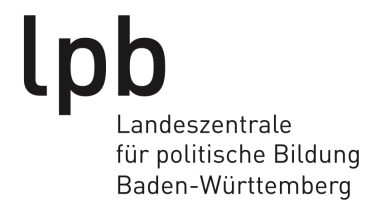 Anlage 3 Druckkosten
Auftraggeber:      
Verfasser:      
Titel:      
geplanter Erscheinungstermin:      Leistungsdaten:Anzahl:			      ExemplareFormat:			      cm  x       cmUmfang:		      SeitenEinband		 kartoniert
			 fest
Schmutztitel		 ja /  neinBindung:		 geheftete Broschüre
			 geheftet im genuteten Umschlag
			 gebunden wie Taschenbuch
			 gebunden mit festem Umschlag (Hardcover)Fotos			s/w	Anzahl:      			farbig	Anzahl: Graphiken		Anzahl:      Manuskript/		 Rohmanuskript
Satzvorlage		 alles als reprofähige Vorlage	 
Papier:			Gewicht:       g/qm		Farbe:      Druck:			Inhalt: 1/1-  farbig  schwarz   bzw.:      			Umschlag außen:      	 farbig			Umschlag innen:      		 farbig
Günstigstes Angebot*: (Name des Anbieters)      		      € + Mehrwertsteuer       €Vorgesehene Abgabe der Schrift: Kostenlos					 gegen Schutzgebühr/Abgabepreis von		      € in Zusammenarbeit mit kommerziellen Verlagen und anderen Anbietern (Rücksprache mit der LpB)* Es sind mindestens zwei Vergleichsangebote verschiedener Anbieter vorzulegen.